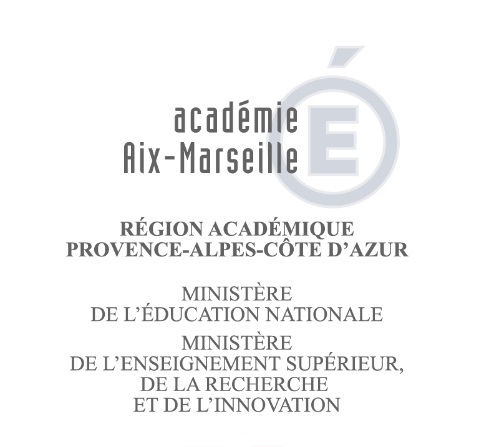 Nom et prénom du candidat :Etablissement :								Ville :Langue :						 Rang de la langue : NOTIONS choisies par le candidat : Notion 1 : ……………………………………………Dossier constitué par le candidat : Documents étudiés en classe (deux documents) : - -Cf. § Présentation, page 1 de la lettre de cadrageDocument du choix du candidat (illustre et complète la notion) :- **************************************************************************************************************************Notion 2 : ……………………………………………..Dossier constitué par le candidat : Documents étudiés en classe (deux documents) : - -Document du choix du candidat (illustre et complète la notion) :- 